每周线上党政联席会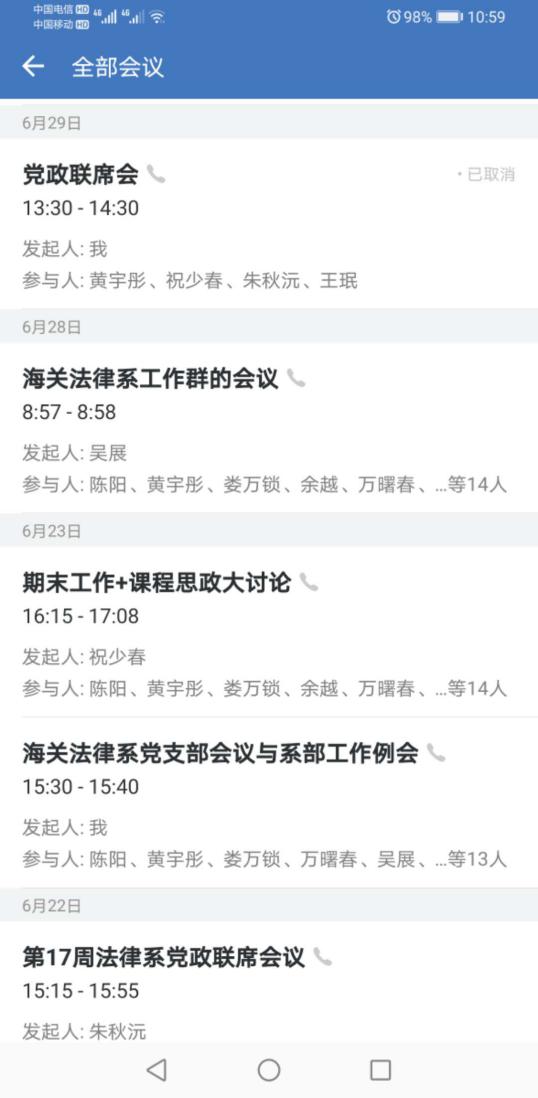 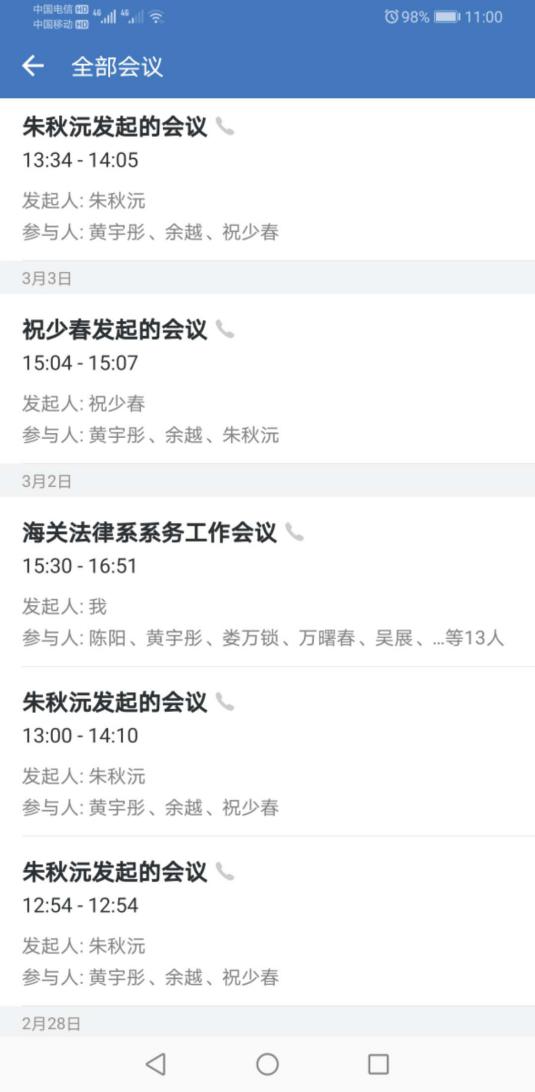 